T.C.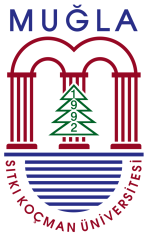 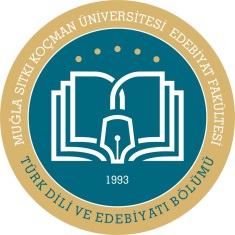 MUĞLA SITKI KOÇMAN ÜNİVERSİTESİEDEBİYAT FAKÜLTESİTÜRK DİLİ VE EDEBİYATI BÖLÜMÜ                             BİTİRME ÇALIŞMASI II       ARA RAPOR DEĞERLENDİRME FORMU Öğrencinin Adı Soyadı/Numarası Tezin Başlığı Danışman Öğretim Üyesi Değerlendirme TarihiDEĞERLENDİRME KONULARI VE PUANLAMADEĞERLENDİRME KONULARI VE PUANLAMADEĞERLENDİRME KONULARI VE PUANLAMABilimsel YeterlilikAğırlıkNotÇalışmanın başlığıyla içeriğinin uyumlu olması5Kaynakların uygunluğu ve yeterliliği 10Bölümüyle ilgili temel bilgileri kullanarak problemi saptama, tanımlama ve işleme becerisi20Mevcut çalışmalarla kıyaslama yapılması ve sonuçların değerlendirilmesi15Belirlenen çalışma takvimine uyum gösterme ve danışmanla görüşmelerin düzenli olarak ilerlemesi15Mesleki sorumluluk bilinci kazanması ve etik ilkelerine uygun davranması 20Biçimsel DeğerlendirmeBiçimsel DeğerlendirmeBiçimsel DeğerlendirmeYazım kılavuzuna uygunluğu ve yazım şekli5Kaynak kullanım doğruluğu10Toplam100BAŞARI NOTU